  THE ALL-PARTY PARLIAMENTARY GROUP FOR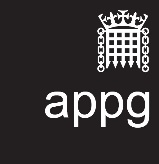 BRITISH BIOETHANOL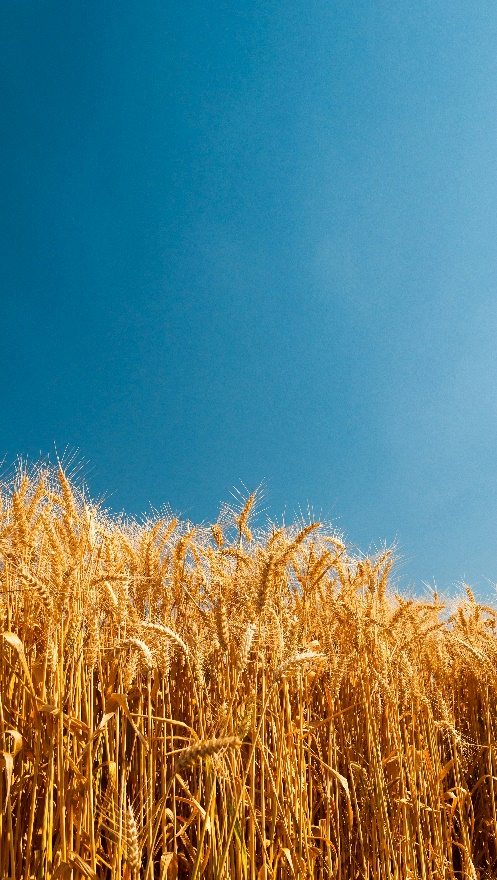 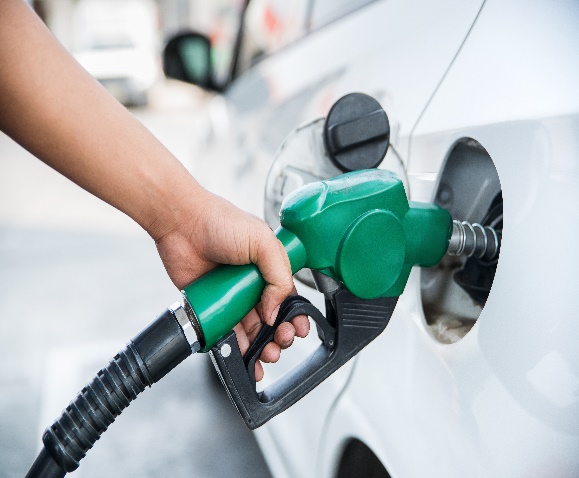 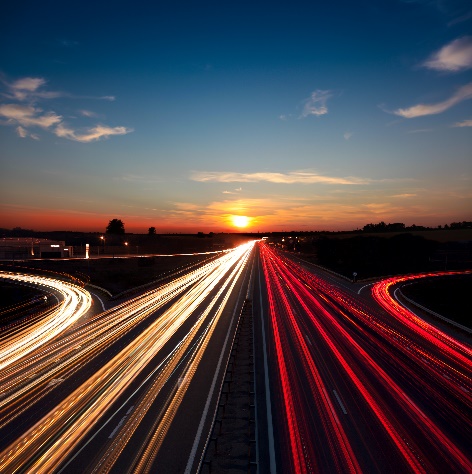 INAUGURAL MEETING & AGM11TH SEPTEMBER 201712:00ROOM O, PORTCULLIS HOUSEFollowing the election of officers, the group will hear from guest speaker Clare Wenner, Head of Renewable Transport at the Renewable Energy Association.Contact: Nic Dakin MP via lawrence.rayner@parliament.uk The All Party Parliamentary Group (APPG) for British Bioethanol aims to be a cross party group of MPs and Peers with an interest in promoting the benefits of the bioethanol industry and its products. Its purpose is to raise awareness of the industry, its economic impact, the supporting role it plays for British agriculture, and the environmental benefits of the bioethanol it produces. One of its key priorities is the introduction of E10 fuel within the UK, and to help provide information about this, ensuring a greater understanding amongst Parliamentarians and consumers. www.britishbioethanol.cominfo@britishbioethanol.com